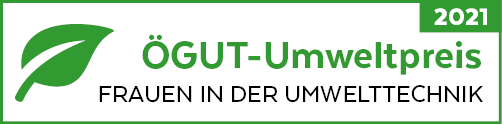 Leitfaden für die ProjekteinreichungBitte einfügen………………………………………………………………………………………………………………………………………...…Einreichende (Titel, Vorname, Name)VIER BITTEN AN SIEMachen Sie uns das Leben leicht! Übermitteln Sie Ihre Einreichung in Word oder als pdf gespeichert – bitte NICHT einscannen! Bleiben Sie beim Thema! Es geht um Ihre Person und Ihre Leistung, nicht um die Ihres Arbeitgebers/Ihrer Arbeitgeberin oder Ihres Unternehmens. Halten Sie sich bitte an den Leitfaden und die max. Seiten- bzw. Zeichenanzahl! LEITFADEN 
Darstellung des Karriereweges (max. 1 Seite)a. Ausbildungsweg: beginnend mit der zuletzt abgeschlossenen Ausbildungb. Kurzbeschreibung der fachlichen Positionierung/Karriere (3-5 Zeilen)c. Berufslaufbahn: jeweils Institution und Position bzw. Aufgabenbereich; beginnend mit der 
    aktuellen TätigkeitAktuelle/r Arbeitsschwerpunkt/e (max. 1,5 Seiten)a. Kurzbeschreibung Arbeitsschwerpunkt/e (3-5 Zeilen)b. Detaillierte Angaben zum aktuellen Tätigkeitsbereich bzw. Projekten Bitte beschreiben Sie anhand folgender Punkte, sofern zutreffend, den Themenbereich Ihrer Arbeit:- Art der Tätigkeit (z.B. Grundlagen- oder angewandte Forschung)- Angestrebte Ziele und Ergebnisse im Sinne der Nachhaltigkeit (ökologisch, ökonomisch, sozial)- Worin besteht die Innovation bzw. Verbesserung zum Stand der Technik?- Sonstiges: z. B. Kooperationspartner:innen, Referenzen, Folgeprojekte, persönlicher Bezug Zusätzliche Informationen zur Person (max. 1,5 Seiten)a. Aktivitäten zur Förderung von Frauen, z.B. Mentorin in einem Mentoringprogramm b. Auszeichnungen, Stipendien, Mitgliedschaften, Patente c. Scientific Community Services: z.B. Tätigkeit als Reviewerin, Betreuerin von Masterabeiten u.ä.d. Ausgewählte Publikationen (seit 2012): mit folgender Zitierweise: Abkürzung Vorname, Nachname 
    (Jahreszahl): beginnend mit der aktuellsten Publikation; oder: Link zu einer Publikationslistee. Presseberichte und weiterführende Links zu Ihrer Person, Ihren Projekten o.ä. Welche Signalwirkung wäre eine Auszeichnung mit dem ÖGUT-Umweltpreis (max. 300 Zeichen)Optional: Statement „Frauen in naturwissenschaftlichen-technischen Berufen/in der Forschung“ in Form eigener Erfahrungen, aktueller Diskussionen u.ä. (max. 300 Zeichen)